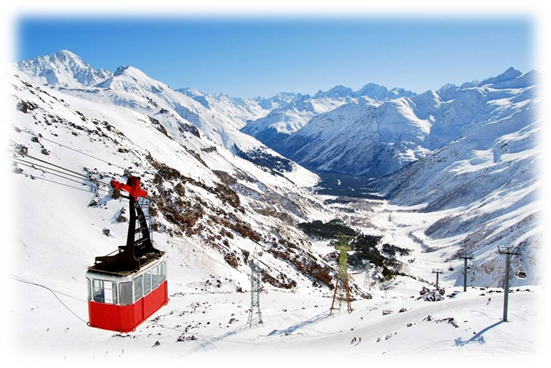 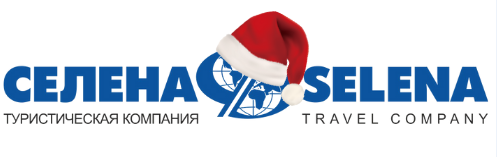 ПУТЕШЕСТВИЕ В СЕРДЦЕ КАВКАЗАЭкскурсионный тур3 дня/2 ночиСтоимость тура на 1-го человека при 2-х местном размещение – 14 600 руб.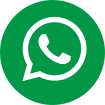 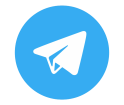 1 ДЕНЬ 31.12.20231 ДЕНЬ 31.12.202324:00Выезд группы из Краснодара на комфортабельном автобусе от Драмтеатра, ул. Красноармейская 110  (сбор за 20 мин). Переезд в Кабардино-Балкариб п. Чегет  (~ 600 км).Встреча с гидом на подъезде к г. Пятигорск. Завтрак (свой сух.паек или в кафе за доп.плату)10:00Курорт Приэльбрусье расположился на Кавказе, в глубине Баксанской долины и объединил целых два горных склона - Эльбрус и Чегет. Именно здесь, на склоне горы Чегет, в 1963-м появилась первая подвесная кресельная канатная дорога, положившая начало развитию горнолыжного спорта в СССР. Подъём на гору Чегет, откуда открывается красивейший вид. Внизу живописное Баксанское ущелье, справа - гора Донгуз-Орун с «пришитым» к ней ледником «Семёрка», массивы Когутай и Накра, слева - двуглавый Эльбрус. Отправляемся к подножию горы Эльбрус на поляну Азау. Эльбрус - самая высокая гора не только на Кавказе и в России, но и в Европе (западная вершина - 5642 м, восточная - 5621 м). Эльбрус покрыт шапкой фирна и льда, от которой в стороны спускаются 54 ледника. На курорте функционируют две канатные дороги. Подъём до станции «Мир» (3500 м), где развёрнута экспозиция Музея обороны Приэльбрусья. Желающие могут подняться ещё выше, до станции «Гара-Баши» (3780м).Обед в одном из многочисленных кафе на поляне Азау (по желанию за доп.плату). Местная кухня как нельзя лучше подходит для отдыха в горах: густой и ароматный лагман согреет и придаст сил в середине дня. Порции обычно такого размера, что для шашлыка места не остается, разве что для хычина с травяным чаем или глинтвейна.17:00Размещение в отеле «Интурист». Свободное время. Отдых.19:00Ужин (за доп. плату).  Новогодний банкет (Стоимость уточняется)2 ДЕНЬ 01.01.20242 ДЕНЬ 01.01.2024 08:00  Завтрак шведский стол09:00Выезд на экскурсию в Чегемское ущелье (~200 км) с посещением знаменитых Чегемских водопадов – прекрасных в любое время года. Зимой ущелье особенно живописно: со скал свисают сосульки, снизу поднимаются ледяные глыбы. Дорога к водопадам проходит почти по самому дну ущелья, самая узкая часть теснины не превышает 16-30 м.Обед в кафе, которое расположено прямо в скале, запомнится надолго! (за доп. плату) Здесь гостям предложат блюда и напитки национальной кухни (шашлык из баранины, хычины, глинтвейн, вино и пр.)Непродолжительный переезд в предместье селения Черная речка, где мы сможем увидеть довольно неожиданный для традиционных ландшафтов Северного Кавказа объект - величественный замок в романском стиле «Шато Эркен». Крепостные стены окружены со всех сторон водами рукотворного озера с экзотическими рыбами. Это детище земледельца Тембулата Эркенова. Свободное время для фото.На обратном пути заезд в п. Кишпек, отдых на термальных источниках «Гедуко» - отличная возможность расслабиться после активного дня (не забудьте взять с собой купальные принадлежности!)Возвращение в отель. Ужин (по желанию за доп. плату)Свободное время, отдых.3 ДЕНЬ 05.01.20243 ДЕНЬ 05.01.202407:00 – 10:00Завтрак. Освобождение номеров.10:00Обзорная экскурсия по Пятигорску, одному из старейших бальнеологических курортов России и места, с которым неразрывно связаны последние годы жизни М. Ю. Лермонтова. Одно из самых популярных мест отдыха - парк «Цветник», где сохранилось здание бывших Николаевских ванн, лучшей купальни в XIX веке. Далее туристы побывают в естественной (карстовой) шахте «Провал» (глубиной 20 м), на дне которой увидят небольшое озеро, посетят беседку «Эолова арфа», грот Дианы, смогут увидеть место трагической дуэли М.Ю. Лермонтова, дом-музей поэта. В завершении экскурсионного дня мы попробуем воду Пятигорских минеральных источников в Центральной  Питьевой галерее.Желающие поднимутся по канатной дороге на вершину горы Машук, откуда открывается головокружительная панорама города.Обед в кафе города (за доп. плату)15:00Выезд в Краснодар. 22:00Прибытие группы (время указано ориентировочно).ООО ТК «СЕЛЕНА» оставляет за собой право изменять порядок и время проведения экскурсий, сохраняя программу в целом!ООО ТК «СЕЛЕНА» оставляет за собой право изменять порядок и время проведения экскурсий, сохраняя программу в целом!ООО ТК «СЕЛЕНА» оставляет за собой право изменять порядок и время проведения экскурсий, сохраняя программу в целом!ООО ТК «СЕЛЕНА» оставляет за собой право изменять порядок и время проведения экскурсий, сохраняя программу в целом!В стоимость тура включено: транспортное обслуживание;экскурсионное обслуживание;проживание в  2-х местных номерах «стандарт»;питание: 2 завтракастраховка от несчастного случая;Дополнительно оплачивается: питание на маршруте;входные билеты на экскурсионные объекты (взр./дет.):входные билеты на экскурсионные объекты: туристический билет на канатно-кресельный подъемник г.Чегет – 900 руб туристический билет на канатную дорогу на г. Эльбрус ~ 1 500 руб. (3 очереди)курортный сбор – 300 руб. (за 3 дня)термальные источники – 400 руб.Подъем на гору Машук – 380 руб.*Стоимость входных билетов может меняться!Туристам необходимо иметь с собой: паспорт/свидетельство о рождении, полис ОМС.Туристам необходимо иметь с собой: паспорт/свидетельство о рождении, полис ОМС.Туристическая компания «СЕЛЕНА»350058, Россия, город Краснодар, ул. Ставропольская, 330info@selena-travel.ru | www.selena-travel.ru+7 861 233 74 00 | 235 85 65 | 233 75 98             +7 988 387 81 27